В гости к нам пришла Весна!Цель занятия: привлечение детей к познанию родной природы, традиций народа и истории родного края.Задачи:систематизировать знания о весенних изменениях в природе:показать мудрость русского народа, выразившуюся в поговорках, пословицах, закличках;воспитывать любовь к природе, бережное отношение к ней;развивать речь, мышление, творческие способности, коммуникативные навыки, умение слушать, рассуждать, работать в группе.Вводная частьОрганизационный момент (приветствие и эмоциональный)Воспитатель: Добрый день,  наше занятие называется «В гости к нам пришла Весна!» (Слайд 1). Мы вспомним мудрость русского народа, выразившуюся в поговорках, пословицах, закличках; вспомним о весенних изменениях в природе. Но прежде чем приступить к работе, посмотрим какое у вас сегодня настроение?У каждого из вас на столе лежит по две картинки:Солнышко – хорошее настроение;Тучка – плохое настроение.Вы положите в левый верхний угол стола  ту картинку, которая соответствует вашему настроению, и я увижу, с каким настроением вы меня встречаете…Дети выдвигают картинки.Все выбрали солнышко – занятие будет замечательным и увлекательным.У некоторых не очень хорошее настроение, думаю, что в скором времени ваше настроение изменится в лучшую сторону. А я выбираю солнышко, потому что я рада вам, я рада тем изменениям, которые сейчас происходят в природе (Слайд 2)Основная частьВоспитатель: Долго длится зимняя пора в России – уже пронеслись веселые праздники Рождества и Масленицы, надоело людям слушать завывание вьюг и метелей, все мечтают о том, что тепло прогонит стужу лютую. Наступает весна, но робкими и неуверенными бывают ее первые шаги: то и дело зима дает о себе знать, не желая расставаться с былым могуществом. Со светлой надеждой на будущее ожидаем мы прихода весны.Чтец Арина:Весна идет!Рассеялись туманы – Кто знает, где теперь их пелена,И вновь видны луга, поля,  поляны. Весна идет!В наш край идет Весна!Весна идет!Уже расцвел подснежник – Зовет весь мир очнуться ото сна,Снимают горы белые одежды.Весна идет!В наш край идет весна!	Воспитатель: Хотя в России еще зима, но солнышко светит совсем по-весеннему, весна вступает в свои права. И мы с вами тоже должны встретить весну с хорошим настроением, несмотря на то, что работы очень много. Весна распределила ее по месяцам.- Ребята, назовите весенние месяцы? (март, апрель, май).- А вы знаете, почему они так называются и что означают? (Слайд 3)	Слово март – нерусское, оно пришло к нам из Византии. Март, мартиус, первый месяц весны, назван так по имени бога войны Марса, который первоначально был богом полей, урожая и скотоводства, мирного труда. Наши предки называли этот месяц «сухий» - в это время года мало осадков. Протальником звали из-за быстрого таяния снегов и проявления проталин. В этом месяце сыреет под ногами снег, в тени еще зима, а на солнышке капель, лужи, потому март называют еще капельником. В марте появляются первые гонцы весны – грачи. Именно поэтому его называют грачевник.	Родина слова апрель – Древний Рим (Слайд 4). Оно означает – теплый, солнечный. Первоначально в Древнем Риме четвертый месяц календаря, называли по своему порядковому номеру квартидилисом. Позже его посвятили богини красоты Венере и дали имя априлис – от латинского «открывать», «раскрывать свои дары», «расцветать», так как в этом месяце весны раскрываются почки на деревьях и распускаются цветы. За непостоянство погоды, ее изменчивый характер апрель на Руси получил немало народных прозвищ: капризник, обманщик, плут и лукавец.	(Слайд 5)Многие историки считают, что первый римский царь Ромул, отдавая должное старейшинам сената, предложил присвоить  этому весеннему месяцу имя майус, так как  слова «майор», «майф» в переводе с латинского означают «большой», «высший». По другой версии древние греки нарекли в честь богини природы Майи. По-гречески Майя  – мать, кормилица, богиня плодородия. Поэтому май – это месяц цветов и любви.	Ребята, а вы знаете как раньше зазывали весну? (закличками) Конкурс 1 – заклички Заклички (Слайд 6) – это обращения непременно в стихотворной форме, к природным явлениям. Они пришли к нам из дальних далей – из старинных языческих ритуалов, обращенных к силам природы. Наши предки просили о хорошем урожае, о доброй охоте или рыбалке.Ваша задача от каждой команды представить по одной закличке о весне. За каждый правильный ответ команда получает один жетон. В конце занятия команда, набравшая большее количество жетонов побеждает и получает приз.Конкурс 2 – частушкиЧастушка(Слайд 7) – это лирическая короткая песенка, состоящая из 2-ух или 4-х строк. Ваша задача – от каждой команды представить по одной частушке о весне.Конкурс 3 расшифровкаПословицы о весне (алфавит написан на весь лист)Каждая буква алфавита пронумерована порядковым номером, например, а-1, б-2 и т.д. Задание первой команды: 3,6,19,15,16,32 5,6,15,3021,17,21,19,20,10,26,3 –4,16,5,16,1415,63,6,18,15,7,26,30.Ответ: Весною день упустишь – годом не вернешь.Задание второй команды:17,18,10,26,13,13,6,19,15,1,20,1,1221,815,65,1619,15,1.Ответ: Пришла весна, так уж не до сна.Конкурс 4 сказкаУ меня есть аудиосказка, ваша задача внимательно  прослушать небольшой отрезок и угадать что это за сказка. Ответ: «Как весна зиму поборола».Конкурс 5 – эрудитВашему вниманию на слайдах представлены загадки (Слайды 8, 9). По очереди каждая команда дает ответы. За каждый правильный ответ команда получает один жетон.Кроссворд – загадка про веснуВам нужно отгадать предложенные загадки, а слова вписать в соответствующие клеточки, если все правильно отгадаете, то в выделенных клеточках получится название цветка (Слайд 10).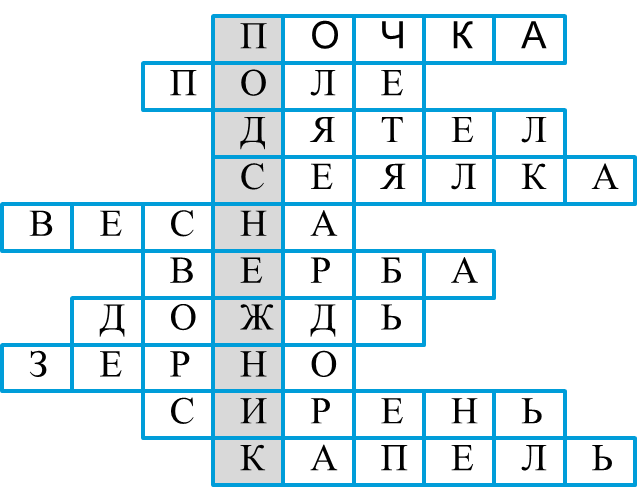 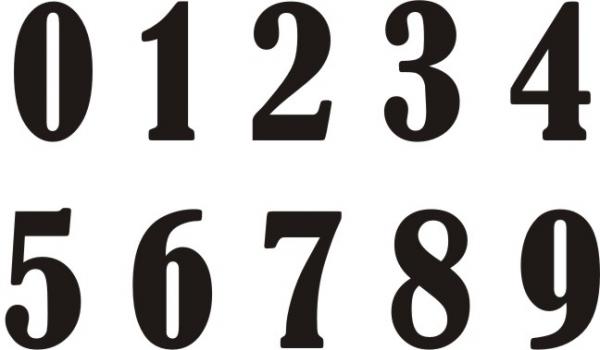 На ветках – плотные комочки, в них дремлют клейкие листочки.Зимой – белено, весной - черно, летом – зелено, осенью – стрижено.Плотник острым долотом строит дом с одним окном; деревья долбит, но не калечит.За железным конем ящик тащится с зерном.Я превращаю почки в зеленые листочки, деревья одеваю, посевы поливаю.Зацвела она, это значит верно, что зиме конец, и весна пришла. Меня все ждут – не дождутся, а как приду – все разбегутся.В землю теплую уйду, к солнцу колоском взойду.Цветами нежными дарит; просунешь руку за плетень – и в ней окажется…Будит утром нас …,в гости к нам пришел апрель.Конкурс 6 – праздникиВыша следующая задача вспомнить все весенние праздники:1 марта – День весны; 8 марта – Международный женский день; 14 марта – День птиц; 22 марта – День весеннего равноденствия; 1 апреля – День  меха; 20 апреля – Пасха; 1 мая – День солидарности трудящихся, или день Труда; 9 мая – День Победы.Заключительная часть Воспитатель: На прощание я бы хотела услышать  от вас…  Поднимите руку те, кому было интересно; Похлопайте в ладоши те, кто узнал что то новое;Улыбнитесь те, кому понравилось выполнять задания вместе со своими сверстниками.Спасибо ребята вам за ваши искренние ответы.Этот материал о весенних месяцах, который здесь представлен вы можете посмотреть и почитать в воспитательской.